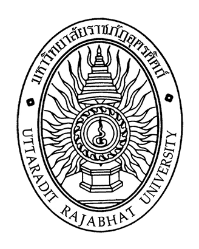 แบบเสนอหลักสูตรใหม่ /หลักสูตรปรับปรุง สำหรับเปิดสอนปีการศึกษา 2568 หลักสูตรใหม่   หลักสูตรปรับปรุง    จากหลักสูตรเดิม..........................................................................................................กรอบแนวคิดของหลักสูตร1.  ชื่อหลักสูตรและสาขาวิชาภาษาไทย     :    .................................................................................................................................................ภาษาอังกฤษ :    .................................................................................................................................................2.  วิชาเอก  (ถ้ามี)..............................................................................................................................................3. ประเภทหลักสูตร	 อนุปริญญา  	 ปริญญาตรีทางวิชาการ  ปริญญาตรีทางวิชาชีพหรือปฏิบัติการ	 ปริญญาตรีแบบก้าวหน้าทางวิชาการ  ปริญญาตรีแบบก้าวหน้าทางวิชาชีพหรือปฏิบัติการ	 ประกาศนียบัตรบัณฑิต     ประกาศนียบัตรบัณฑิตขั้นสูง    	 ปริญญาโท แผน 1  	ปริญญาโทแผน 2	 ปริญญาเอก แผน 1 	ปริญญาเอกแผน 24.  รูปแบบการจัดการศึกษา	เรียนในชั้นเรียน  เรียนผ่านระบบเทคโนโลยีสารสนเทศ 	เรียนผสมแบบในชั้นเรียนและผ่านเทคโนโลยีสารสนเทศ	สหกิจศึกษาและการศึกษาเชิงบูรณาการกับการทำงาน (CWIE)5. สถานประกอบการ / สถาบันร่วมผลิต ....………………………………………………………………………………………………………………………………………………………………………………………………………………………………	6.  แผนการรับนักศึกษาและผู้สำเร็จการศึกษาในระยะ 5 ปี7. งบประมาณรายรับ-รายจ่ายรายรับต่อคน/ตลอดหลักสูตร	จำนวน...................................บาท	ค่าใช้จ่ายต่อคน/ตลอดหลักสูตร   	จำนวน...................................บาท	จำนวนนักศึกษาน้อยสุดที่คุ้มทุน	จำนวน...................................คน8.   ศักยภาพและความพร้อมของอาจารย์ผู้รับผิดชอบหลักสูตรมีอาจารย์ที่เกษียณอายุราชการภายใน 5 ปี จำนวน.......คน9 ผลงานทางวิชาการของอาจารย์ผู้รับผิดชอบหลักสูตร	อาจารย์ลำดับที่ 1 ...............................................................................................................................ผลงานทางวิชาการ (เขียนแบบบรรณานุกรม)...............................................................................................................................................................................................................................................................................................................................................................................................................................................................     งานวิจัย  บทความวิชาการ  งานสร้างสรรค์   หนังสือ  เอกสาร   ตำรา	อาจารย์ลำดับที่ 2 ...............................................................................................................................ผลงานทางวิชาการ (เขียนแบบบรรณานุกรม)...............................................................................................................................................................................................................................................................................................................................................................................................................................................................     งานวิจัย  บทความวิชาการ  งานสร้างสรรค์   หนังสือ  เอกสาร   ตำรา	อาจารย์ลำดับที่ 3 ...............................................................................................................................ผลงานทางวิชาการ (เขียนแบบบรรณานุกรม)...............................................................................................................................................................................................................................................................................................................................................................................................................................................................     งานวิจัย  บทความวิชาการ  งานสร้างสรรค์   หนังสือ  เอกสาร   ตำรา	อาจารย์ลำดับที่ 4 ...............................................................................................................................ผลงานทางวิชาการ (เขียนแบบบรรณานุกรม)...............................................................................................................................................................................................................................................................................................................................................................................................................................................................     งานวิจัย  บทความวิชาการ  งานสร้างสรรค์   หนังสือ  เอกสาร   ตำรา	อาจารย์ลำดับที่ 5 ...............................................................................................................................ผลงานทางวิชาการ (เขียนแบบบรรณานุกรม)...............................................................................................................................................................................................................................................................................................................................................................................................................................................................     งานวิจัย  บทความวิชาการ  งานสร้างสรรค์   หนังสือ  เอกสาร   ตำรา10. แผนการพัฒนาปรับปรุงอาจารย์ผู้รับผิดชอบหลักสูตร 5 ปี (พ.ศ. 2568-2572)(อธิบาย/รายงานแผนการดำเนินการเกี่ยวกับอาจารย์ผู้รับผิดชอบหลักสูตร อาทิ กรณีที่ผลงานทางวิชาการยังไม่สมบูรณ์ ชี้แจงว่ามีแผนในการเผยแพร่/อยู่ระหว่างขั้นตอนใด หรือ แสดงแผนการพัฒนาอาจารย์ผู้รับผิดชอบหลักสูตรในการเข้าสู่ตำแหน่งทางวิชาการที่สูงขึ้นต่อไป  เป็นต้น)11. ความเสี่ยงและผลกระทบจากภายนอก12. ผลการดำเนินงานของหลักสูตรที่ผ่านมา (กรณีหลักสูตรปรับปรุง)(สรุปประเด็นผลการวิเคราะห์ ผลการประเมินความพึงพอใจ ข้อร้องเรียน ผลการประเมินคุณภาพ)................................................................................................................................................................................................................................................................................................................................................................................................................................................................................................................................................................................................................................................................................................................................................................................................................................................................................................................................................................................................................................................................................................................................................................................................................................................................................................................................................................................................................................................13. ความสำคัญของหลักสูตร1) ความสำคัญต่อแผนการพัฒนาระดับประเทศ  (ตอบสนองในข้อใด ด้านใด อย่างไร)	รัฐธรรมนูญแห่งราชอาณาจักรไทย พ.ศ. 2560 มาตรา 54 (หน้าที่ของรัฐ)	ยุทธศาสตร์ชาติระยะ 20 ปี (พ.ศ. 2561-2580)	แผนแม่บทภายใต้ยุทธศาสตร์ชาติระยะ 20 ปี	แผนการปฏิรูปประเทศ	แผนพัฒนาเศรษฐกิจและสังคมแห่งชาติ ฉบับที่ 13 (พ.ศ.2566-2570)	นโยบายรัฐบาลที่เกี่ยวข้องกับการพัฒนาการอุดมศึกษาและการผลิตและพัฒนากำลังคน	นโยบายรัฐมนตรีว่าการกระทรวงอุดมศึกษา วิทยาศาสตร์ วิจัยและนวัตกรรม	แผนด้านการอุดมศึกษาเพื่อผลิตและพัฒนากำลังคนของประเทศ ฉบับปรับปรุง พ.ศ. 2566-25702) การตอบสนองของหลักสูตรต่อพันธกิจและยุทธศาสตร์ของมหาวิทยาลัย	แผนปฏิบัติการเชิงยุทธศาสตร์มหาวิทยาลัยราชภัฏ ระยะ 5 ปี (พ.ศ.2566-2570)	แผนยุทธศาสตร์การพัฒนามหาวิทยาลัยราชภัฏอุตรดิตถ์ ปีงบประมาณ พ.ศ.2565-2569 (ฉบับปรับปรุง พ.ศ.2566)	วิสัยทัศน์ พันธกิจ อัตลักษณ์บัณฑิต และปรัชญาการศึกษาของมหาวิทยาลัย 	ปรัชญาและวิสัยทัศน์ของคณะ14. ความต้องการและความคาดหวังของผู้มีส่วนได้ส่วนเสีย (Stakeholders)สรุปความต้องการและความคาดหวังของผู้มีส่วนได้ส่วนเสียNeed 1: ……………………………………………………………………………………………………………………………………………Need 2: ……………………………………………………………………………………………………………………………………………15. ปรัชญาการศึกษาของมหาวิทยาลัยราชภัฏอุตรดิตถ์	“สร้างผลลัพธ์การเรียนรู้ด้วยประสบการณ์เชิงบูรณาการ”16. ปรัชญาการศึกษาของหลักสูตร.....................................................................................................................................................................................................................................................................................................................................................................................................................................................................................................................................17. วัตถุประสงค์ของหลักสูตร (Program Education Objective: PEOs)PEO 1: …………………………………………………………………………………………………………………………………………. PEO 2: ………………………………………………………………………………………………………………………………………….	18. ผลลัพธ์การเรียนรู้ที่คาดหวังของหลักสูตร (Program Learning Outcomes: PLOs)PLO 1: …………………………………………………………………………………………………………………………………………. PLO 2: …………………………………………………………………………………………………………………………………………19. ความสัมพันธ์ระหว่างผลลัพธ์การเรียนรู้ของหลักสูตร (PLOs) กับผลลัพธ์การเรียนรู้ตามมาตรฐานการเรียน    หลักสูตร……………………………………….บัณฑิต สาขาวิชา................................กำหนดผลลัพธ์การเรียนรู้ของหลักสูตร (PLOs) มีความสอดคล้องกับรายละเอียดผลลัพธ์การเรียนรู้ตามมาตรฐานคุณวุฒิระดับอุดมศึกษา พ.ศ.2565  ทั้ง 4 ด้าน ดังนี้20. ผลลัพธ์การเรียนรู้ที่คาดหวังรายชั้นปี (Year Learning Outcomes: YLOs)(ผลลัพธ์การเรียนรู้ที่คาดหวัง/สมรรถนะรายชั้นปี เป็นการกำหนดผลการเรียนรู้เพื่อใช้ในการติดตามความก้าวหน้าและประเมินพัฒนาการของนักศึกษา ที่จะทำให้มั่นใจว่าบัณฑิตจะมีผลลัพธ์การเรียนรู้ตามที่หลักสูตรคาดหวังตามที่กำหนดไว้)กรรมการประจำพิจารณาเห็นชอบกรอบแนวคิด1. ได้รับความเห็นชอบจากคณะกรรมการประจำหลักสูตร     ในการประชุมครั้งที่..........................วันที่.........................................................................ลงชื่อ.............................................................  (....................................................................)                ประธานหลักสูตร2. ได้รับความเห็นชอบจากคณะกรรมการประจำคณะ......................................................       ในการประชุมครั้งที่..........................วันที่..............................................................................................	ลงชื่อ.............................................................  (....................................................................)      คณบดีคณะ..................................ระดับชั้นปีจำนวนนักศึกษาคงเหลือ 3 ปี ย้อนหลังจำนวนนักศึกษาคงเหลือ 3 ปี ย้อนหลังจำนวนนักศึกษาคงเหลือ 3 ปี ย้อนหลังจำนวนนักศึกษาที่จะรับเข้าในแต่ละปีการศึกษาจำนวนนักศึกษาที่จะรับเข้าในแต่ละปีการศึกษาจำนวนนักศึกษาที่จะรับเข้าในแต่ละปีการศึกษาจำนวนนักศึกษาที่จะรับเข้าในแต่ละปีการศึกษาจำนวนนักศึกษาที่จะรับเข้าในแต่ละปีการศึกษา25642565256625682569257025712572ชั้นปีที่ 1ชั้นปีที่ 2ชั้นปีที่ 3ชั้นปีที่ 4รวมรายการปีการศึกษาปีการศึกษาปีการศึกษาปีการศึกษาปีการศึกษารายรับจากค่าบำรุงการศึกษา25682569257025712572          ค่าธรรมเนียมการศึกษา          ทุน.......          รายได้อื่น ๆ ........          รวมรายรับรายจ่าย          ค่าใช้จ่ายบุคลากร          ค่าตอบแทน ค่าใช้สอย ค่าวัสดุ          ค่าสาธารณูปโภค          ค่าครุภัณฑ์          อื่น ๆ ......รวมรายจ่ายลำดับที่ตำแหน่งทางวิชาการชื่อ-นามสกุลคุณวุฒิ/สาขาวิชาสำเร็จการศึกษาสำเร็จการศึกษาผลงานทางวิชาการผลงานทางวิชาการผลงานทางวิชาการผลงานทางวิชาการผลงานทางวิชาการลำดับที่ตำแหน่งทางวิชาการชื่อ-นามสกุลคุณวุฒิ/สาขาวิชามหาวิทยาลัย/สถาบันปี2563256425652566256712345อาจารย์ประจำหลักสูตรแผนดำเนินการรายบุคคลเป้าประสงค์/
ผลที่คาดว่าว่าจะได้รับกำหนดเวลา
ที่แล้วเสร็จ1  อาจารย์ xx  xxxx- ผลงานทางวิชาการชื่อ................วารสาร.................. อยู่ระหว่างรอการเผยแพร่ ทั้งนี้ได้ผ่านการแก้ไขในครั้งที่ 2 และได้รับใบตอบรับจากบรรณธิการวารสารดังกล่าวตามเอกสารแนบมานี้- ตำรา..............................อยู่ในระหว่างการดำเนินการ- ผลงานฯ ได้รับการเผยแพร่โดยสมบูรณ์- ได้รับตำแหน่งทางวิชาการที่สูงขึ้น-ภายในเดือนมกราคม 2568ภายในปี 25692345จุดแข็งจุดที่ควรปรับปรุงโอกาสภัยคุกคามกลุ่ม Stakeholders วิธีการ/เครื่องมือที่ใช้ความต้องการ-ความคาดหวัง-ข้อเสนอแนะกระทรวง อ.ว.เช่นการสัมภาษณ์/มรอ. /คณะแบบสอบถามหรือจากสถานประกอบการข้อมูลอื่นๆศิษย์เก่า/บัณฑิตนักศึกษาปัจจุบันนักเรียนชั้น ม.6อาจารย์ผู้สอนอื่นๆ..... (ถ้ามี)ผลลัพธ์การเรียนรู้ (PLOs)ผลลัพธ์การเรียนรู้ (PLOs)มาตรฐานผลลัพธ์การเรียนรู้ มาตรฐานผลลัพธ์การเรียนรู้ มาตรฐานผลลัพธ์การเรียนรู้ มาตรฐานผลลัพธ์การเรียนรู้ ผลลัพธ์การเรียนรู้ (PLOs)ผลลัพธ์การเรียนรู้ (PLOs)1.ด้านความรู้  2.ด้านทักษะ 3.ด้านจริยธรรม  4.ด้านลักษณะบุคคล  PLO....ชั้นปีที่ 1ผลลัพธ์การเรียนรู้ที่คาดหวังรายชั้นปี รายวิชาสมรรถนะ(Competencies)1/1YLO1.1YLO1.2YLO1.31/2YLO1.4…………………………….……………………………..………………………….ชั้นปีที่ 2ผลลัพธ์การเรียนรู้ที่คาดหวังรายชั้นปี รายวิชาสมรรถนะ(Competencies)2/1YLO2.1YLO2.2YLO2.32/2YLO2.4……………………….…………………….ชั้นปีที่ 3ผลลัพธ์การเรียนรู้ที่คาดหวังรายชั้นปี รายวิชาสมรรถนะ(Competencies)3/1YLO2.1YLO2.2YLO2.33/2YLO2.4…………..………..………..ชั้นปีที่ 4ผลลัพธ์การเรียนรู้ที่คาดหวังรายชั้นปี รายวิชาสมรรถนะ(Competencies)4/1YLO2.1YLO2.2YLO2.34/2YLO2.4………………….………….